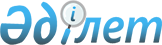 О внесении изменений в решение городского маслихата от 21 декабря 2017 года № 184 "О бюджете сельских округов относящихся к городу Атырау на 2018-2020 годы"Решение Атырауского городского маслихата Атырауской области от 6 декабря 2018 года № 291. Зарегистрировано Департаментом юстиции Атырауской области 14 декабря 2018 года № 4294
      В соответствии со статьей 109-1 Бюджетного кодекса Республики Казахстан от 4 декабря 2008 года, статьи 6 Закона Республики Казахстан от 23 января 2001 года "О местном государственном управлении и самоуправлении в Республике Казахстан" и рассмотрев предложение акимата об уточнении бюджета сельских округов города Атырау на 2018-2020 годы, Маслихат города Атырау РЕШИЛ:
      1. Внести в решение городского маслихата от 21 декабря 2017 года № 184 "О бюджете сельских округов относящихся к городу Атырау на 2018-2020 годы" (зарегистрировано в реестре государственной регистрации нормативных правовых актов за № 4040, опубликовано 23 января 2018 года в эталонном контрольном банке нормативных правовых актов Республики Казахстан) следующие изменения:
      в пункте 1:
      подпункте 1):
      цифры "74 238" заменить цифрами "55 832";
      цифры "9 543" заменить цифрами "9 565";
      цифры "20 020" заменить цифрами "19 998";
      цифры "44 675" заменить цифрами "26 269";
      в подпункте 2):
      цифры "74 238" заменить цифрами "55 832";
      в пункте 2:
      подпункте 1):
      цифры "56 936" заменить цифрами "45 528";
      цифры "6 380" заменить цифрами "6 557";
      цифры "10 114" заменить цифрами "9 937";
      цифры "40 442" заменить цифрами "29 034";
      в подпункте 2):
      цифры "56 936" заменить цифрами "45 528".      
      в пункте 4:
      подпункте 1):
      цифры "29 434" заменить цифрами "26 880";
      цифры "5 933" заменить цифрами "3 433";
      цифры "8 485" заменить цифрами "8 431";
      в подпункте 2):
      цифры "29 434" заменить цифрами "26 880".
      в пункте 5:
      подпункте 1):
      цифры "168 881" заменить цифрами "81 171";
      цифры "52 185" заменить цифрами "10 786";
      цифры "116 696" заменить цифрами "70 385";
      в подпункте 2):
      цифры "168 881" заменить цифрами "81 171".
      в пункте 7:
      подпункте 1):
      цифры "38 915" заменить цифрами "37 317";
      цифры "8 500" заменить цифрами "7 140";
      цифры "23 348" заменить цифрами "23 110";
      в подпункте 2):
      цифры "38 915" заменить цифрами "37 317".
      в пункте 8:
      подпункте 1):
      цифры "24 310" заменить цифрами "20 550";
      цифры "7 061" заменить цифрами "3 355";
      цифры "16 738" заменить цифрами "16 684";
      в подпункте 2):
      цифры "24 310" заменить цифрами "20 550".
      в пункте 9:
      подпункте 1):
      цифры "34 760" заменить цифрами "28 380";
      цифры "19 000" заменить цифрами "20 095";
      цифры "8 366" заменить цифрами "8 185";
      цифры "7 394" заменить цифрами "100";
      в подпункте 2):
      цифры "34 760" заменить цифрами "28 380".
      2. Приложении 1, 4, 10, 13, 19, 22, 25 указанного решения изложить в новой редакции согласно приложениям 1, 2, 3, 4, 5, 6, 7 к настоящему решению.
      3. Контроль за исполнением настоящего решения возложить на постоянную комиссию по вопросам экономики, бюджете и аграрного развития (А. Семгалиев).
      4. Настоящее решение вводится в действие с 1 января 2018 года. Бюджет Аксайского сельского округа на 2018 год Бюджет Атырауского сельского округа на 2018 год Бюджет Дамбинского сельского округа на 2018 год Бюджет Геологского сельского округа на 2018 год Бюджет Еркинкалинского сельского округа на 2018 год Бюджет Кенузекского сельского округа на 2018 год Бюджет Кайыршахтинского сельского округа на 2018 год
					© 2012. РГП на ПХВ «Институт законодательства и правовой информации Республики Казахстан» Министерства юстиции Республики Казахстан
				
      Председатель ХХХ сессии

Р. Гилажев

      Секретарь Маслихата

Р. Джанглишов
Приложение 1 к решению Маслихата города Атырау от 6 декабря 2018 года № 292Приложение 1 к решению Маслихата города Атырау от 21 декабря 2017 года № 184
Категория
Категория
Категория
Категория
Сумма (тысяч тенге)
Класс
Класс
Класс
Сумма (тысяч тенге)
Подкласс
Подкласс
Сумма (тысяч тенге)
Наименование
Сумма (тысяч тенге)
1
2
3
4
5
I. ДОХОДЫ
55 832
1
Налоговые поступления
9 565
01
Подоходный налог
55
2
Индивидуальный подоходный налог
55
04
Hалоги на собственность
9 503
1
Hалоги на имущество
4 498
3
Земельный налог
1 263
4
Hалог на транспортные средства
3 742
05
Внутренние налоги на товары, работы и услуги
7
4
Сборы за ведение предпринимательской и профессиональной деятельности
7
2
Неналоговые поступления
19 998
01
Доходы от государственной собственности
231
5
Доходы от аренды имущества, находящегося в государственной собственности
231
06
Прочие неналоговые поступления
19 767
1
Прочие неналоговые поступления
19 767
4
Поступления трансфертов
26 269
02
Трансферты из вышестоящих органов государственного управления
26 269
3
Трансферты из районного (города областного значения) бюджета
26 269
Функциональная группа
Функциональная группа
Функциональная группа
Функциональная группа
Функциональная группа
Сумма (тысяч тенге)
Функциональная подгруппа
Функциональная подгруппа
Функциональная подгруппа
Функциональная подгруппа
Сумма (тысяч тенге)
Администратор бюджетных программ
Администратор бюджетных программ
Администратор бюджетных программ
Сумма (тысяч тенге)
Программа
Программа
Сумма (тысяч тенге)
Наименование
Сумма (тысяч тенге)
1
2
3
4
5
6
II. ЗАТРАТЫ
55 832
01
Государственные услуги общего характера
19 789
1
Представительные, исполнительные и другие органы, выполняющие общие функции государственного управления
19 789
124
Аппарат акима города районного значения, села, поселка, сельского округа
19 789
001
Услуги по обеспечению деятельности акима города районного значения, села, поселка, сельского округа
19 569
022
Капитальные расходы государственного органа
220
07
Жилищно-коммунальное хозяйство
36 043
3
Благоустройство населенных пунктов
36 043
124
Аппарат акима города районного значения, села, поселка, сельского округа
36 043
011
Благоустройство и озеленение населенных пунктов
36 043Приложение 2 к решению Маслихата города Атырау от 6 декабря 2018 года № 292Приложение 4 к решению Маслихата города Атырау от 21 декабря 2017 года № 184
Категория
Категория
Категория
Категория
Сумма (тысяч тенге)
Класс
Класс
Класс
Сумма (тысяч тенге)
Подкласс
Подкласс
Сумма (тысяч тенге)
Наименование
Сумма (тысяч тенге)
1
2
3
4
5
I. ДОХОДЫ
45 528
1
Налоговые поступления
6 557
01
Подоходный налог
931
2
Индивидуальный подоходный налог
931
04
Hалоги на собственность
5 626
1
Hалоги на имущество
2 151
3
Земельный налог
2 119
4
Hалог на транспортные средства
1 356
2
Неналоговые поступления
9 937
06
Прочие неналоговые поступления
9 937
1
Прочие неналоговые поступления
9 937
4
Поступления трансфертов
29 034
02
Трансферты из вышестоящих органов государственного управления
29 034
3
Трансферты из районного (города областного значения) бюджета
29 034
Функциональная группа
Функциональная группа
Функциональная группа
Функциональная группа
Функциональная группа
Сумма (тысяч тенге)
Функциональная подгруппа
Функциональная подгруппа
Функциональная подгруппа
Функциональная подгруппа
Сумма (тысяч тенге)
Администратор бюджетных программ
Администратор бюджетных программ
Администратор бюджетных программ
Сумма (тысяч тенге)
Программа
Программа
Сумма (тысяч тенге)
Наименование
Сумма (тысяч тенге)
1
2
3
4
5
6
II. ЗАТРАТЫ
45 528
01
Государственные услуги общего характера
25 605
1
Представительные, исполнительные и другие органы, выполняющие общие функции государственного управления
25 605
124
Аппарат акима города районного значения, села, поселка, сельского округа
25 605
001
Услуги по обеспечению деятельности акима города районного значения, села, поселка, сельского округа
25 156
022
Капитальные расходы государственного органа
449
07
Жилищно-коммунальное хозяйство
18 958
3
Благоустройство населенных пунктов
18 958
124
Аппарат акима города районного значения, села, поселка, сельского округа
18 958
009
Обеспечение санитарии населенных пунктов
5 301
011
Благоустройство и озеленение населенных пунктов
13 657
13
Прочие
965
9
Прочие
965
124
Аппарат акима города районного значения, села, поселка, сельского округа
965
040
Реализация мер по содействию экономическому развитию регионов в рамках Программы развития регионов до 2020 года
965Приложение 3 к решению Маслихата города Атырау от 6 декабря 2018 года № 292Приложение 10 к решению Масихата города Атырау от 21 декабря 2017 года № 184
Категория
Категория
Категория
Категория
Сумма (тысяч тенге)
Класс
Класс
Класс
Сумма (тысяч тенге)
Подкласс
Подкласс
Сумма (тысяч тенге)
Наименование
Сумма (тысяч тенге)
1
2
3
4
5
I. ДОХОДЫ
26 880
1
Налоговые поступления
3 433
01
Подоходный налог
50
2
Индивидуальный подоходный налог
50
04
Hалоги на собственность
3 383
1
Hалоги на имущество
1 261
3
Земельный налог
763
4
Hалог на транспортные средства
1 359
2
Неналоговые поступления
8 431
06
Прочие неналоговые поступления
8 431
1
Прочие неналоговые поступления
8 431
4
Поступления трансфертов
15 016
02
Трансферты из вышестоящих органов государственного управления
15 016
3
Трансферты из районного (города областного значения) бюджета
15 016
Функциональная группа
Функциональная группа
Функциональная группа
Функциональная группа
Функциональная группа
Сумма (тысяч тенге)
Функциональная подгруппа
Функциональная подгруппа
Функциональная подгруппа
Функциональная подгруппа
Сумма (тысяч тенге)
Администратор бюджетных программ
Администратор бюджетных программ
Администратор бюджетных программ
Сумма (тысяч тенге)
Программа
Программа
Сумма (тысяч тенге)
Наименование
Сумма (тысяч тенге)
1
2
3
4
5
6
II. ЗАТРАТЫ
26 880
01
Государственные услуги общего характера
24 906
1
Представительные, исполнительные и другие органы, выполняющие общие функции государственного управления
24 906
124
Аппарат акима города районного значения, села, поселка, сельского округа
24 906
001
Услуги по обеспечению деятельности акима города районного значения, села, поселка, сельского округа
24 686
022
Капитальные расходы государственного органа
220
07
Жилищно-коммунальное хозяйство
1 974
2
Коммунальное хозяйство
1 974
124
Аппарат акима города районного значения, села, поселка, сельского округа
1 974
014
Организация водоснабжения населенных пунктов
1 974Приложение 4 к решению Маслихата города Атырау от 6 декабря 2018 года № 292Приложение 13 к решению Маслихата города Атырау от 21 декабря 2017 года № 184
Категория
Категория
Категория
Категория
Сумма (тысяч тенге)
Класс
Класс
Класс
Сумма (тысяч тенге)
Подкласс
Подкласс
Сумма (тысяч тенге)
Наименование
Сумма (тысяч тенге)
1
2
3
4
5
I. ДОХОДЫ
81 171
1
Налоговые поступления
10 786
01
Подоходный налог
1 030
2
Индивидуальный подоходный налог
1 030
04
Hалоги на собственность
9 703
1
Hалоги на имущество
1 666
3
Земельный налог
3 650
4
Hалог на транспортные средства
4 387
05
Внутренние налоги на товары, работы и услуги
53
4
Сборы за ведение предпринимательской и профессиональной деятельности
53
2
Неналоговые поступления
70 385
01
Доходы от государственной собственности
588
5
Доходы от аренды имущества, находящегося в государственной собственности
588
02
Поступления от реализации товаров (работ, услуг) государственными учреждениями, финансируемыми из государственного бюджета
43
1
Поступления от реализации товаров (работ, услуг) государственными учреждениями, финансируемыми из государственного бюджета
43
06
Прочие неналоговые поступления
69 754
1
Прочие неналоговые поступления
69 754
Функциональная группа
Функциональная группа
Функциональная группа
Функциональная группа
Функциональная группа
Сумма (тысяч тенге)
Функциональная подгруппа
Функциональная подгруппа
Функциональная подгруппа
Функциональная подгруппа
Сумма (тысяч тенге)
Администратор бюджетных программ
Администратор бюджетных программ
Администратор бюджетных программ
Сумма (тысяч тенге)
Программа
Программа
Сумма (тысяч тенге)
Наименование
Сумма (тысяч тенге)
1
2
3
4
5
6
II. ЗАТРАТЫ
81 171
01
Государственные услуги общего характера
34 853
1
Представительные, исполнительные и другие органы, выполняющие общие функции государственного управления
34 853
124
Аппарат акима города районного значения, села, поселка, сельского округа
34 853
001
Услуги по обеспечению деятельности акима города районного значения, села, поселка, сельского округа
34 351
022
Капитальные расходы государственного органа
502
07
Жилищно-коммунальное хозяйство
46 318
3
Благоустройство населенных пунктов
46 318
124
Аппарат акима города районного значения, села, поселка, сельского округа
46 318
009
Обеспечение санитарии населенных пунктов
134
011
Благоустройство и озеленение населенных пунктов
46 184Приложение 5 к решению Маслихата города Атырау от 6 декабря 2018 года № 292Приложение 19 к решению Маслихата города Атырау от 21 декабря 2017 года № 184
Категория
Категория
Категория
Категория
Сумма (тысяч тенге)
Класс
Класс
Класс
Сумма (тысяч тенге)
Подкласс
Подкласс
Сумма (тысяч тенге)
Наименование
Сумма (тысяч тенге)
1
2
3
4
5
I. ДОХОДЫ
37 317
1
Налоговые поступления
7 140
01
Подоходный налог
30
2
Индивидуальный подоходный налог
30
04
Hалоги на собственность
7 110
1
Hалоги на имущество
2 652
3
Земельный налог
2 003
4
Hалог на транспортные средства
2 455
2
Неналоговые поступления
23 110
06
Прочие неналоговые поступления
23 110
1
Прочие неналоговые поступления
23 110
4
Поступления трансфертов
7 067
02
Трансферты из вышестоящих органов государственного управления
7 067
3
Трансферты из районного (города областного значения) бюджета
7 067
Функциональная группа
Функциональная группа
Функциональная группа
Функциональная группа
Функциональная группа
Сумма (тысяч тенге)
Функциональная подгруппа
Функциональная подгруппа
Функциональная подгруппа
Функциональная подгруппа
Сумма (тысяч тенге)
Администратор бюджетных программ
Администратор бюджетных программ
Администратор бюджетных программ
Сумма (тысяч тенге)
Программа
Программа
Сумма (тысяч тенге)
Наименование
Сумма (тысяч тенге)
1
2
3
4
5
6
II. ЗАТРАТЫ
37 317
01
Государственные услуги общего характера
23 750
1
Представительные, исполнительные и другие органы, выполняющие общие функции государственного управления
23 750
124
Аппарат акима города районного значения, села, поселка, сельского округа
23 750
001
Услуги по обеспечению деятельности акима города районного значения, села, поселка, сельского округа
23 530
022
Капитальные расходы государственного органа
220
07
Жилищно-коммунальное хозяйство
13 567
3
Благоустройство населенных пунктов
13 567
124
Аппарат акима города районного значения, села, поселка, сельского округа
13 567
009
Обеспечение санитарии населенных пунктов
1 302
011
Благоустройство и озеленение населенных пунктов
12 265Приложение 6 к решению Маслихата города Атырау от 6 декабря 2018 года № 292Приложение 22 к решению Маслихата города Атырау от 21 декабря 2017 года № 184
Категория
Категория
Категория
Категория
Сумма (тысяч тенге)
Класс
Класс
Класс
Сумма (тысяч тенге)
Подкласс
Подкласс
Сумма (тысяч тенге)
Наименование
Сумма (тысяч тенге)
1
2
3
4
5
I. ДОХОДЫ
20 550
1
Налоговые поступления
3 355
01
Подоходный налог
30
2
Индивидуальный подоходный налог
30
04
Hалоги на собственность
3 325
1
Hалоги на имущество
1 475
3
Земельный налог
850
4
Hалог на транспортные средства
1 000
2
Неналоговые поступления
16 684
06
Прочие неналоговые поступления
16 684
1
Прочие неналоговые поступления
16 684
4
Поступления трансфертов
511
02
Трансферты из вышестоящих органов государственного управления
511
3
Трансферты из районного (города областного значения) бюджета
511
Функциональная группа
Функциональная группа
Функциональная группа
Функциональная группа
Функциональная группа
Сумма (тысяч тенге)
Функциональная подгруппа
Функциональная подгруппа
Функциональная подгруппа
Функциональная подгруппа
Сумма (тысяч тенге)
Администратор бюджетных программ
Администратор бюджетных программ
Администратор бюджетных программ
Сумма (тысяч тенге)
Программа
Программа
Сумма (тысяч тенге)
Наименование
Сумма (тысяч тенге)
1
2
3
4
5
6
II. ЗАТРАТЫ
20 550
01
Государственные услуги общего характера
19 659
1
Представительные, исполнительные и другие органы, выполняющие общие функции государственного управления
19 659
124
Аппарат акима города районного значения, села, поселка, сельского округа
19 659
001
Услуги по обеспечению деятельности акима города районного значения, села, поселка, сельского округа
19 381
022
Капитальные расходы государственного органа
278
07
Жилищно-коммунальное хозяйство
891
3
Благоустройство населенных пунктов
891
124
Аппарат акима города районного значения, села, поселка, сельского округа
891
009
Обеспечение санитарии населенных пунктов
492
011
Благоустройство и озеленение населенных пунктов
399Приложение 7 к решению Маслихата города Атырау от 6 декабря 2018 года № 292Приложение 25 к решению Маслихата города Атырау от 21 декабря 2017 года № 184
Категория
Категория
Категория
Категория
Сумма (тысяч тенге)
Класс
Класс
Класс
Сумма (тысяч тенге)
Подкласс
Подкласс
Сумма (тысяч тенге)
Наименование
Сумма (тысяч тенге)
1
2
3
4
5
I. ДОХОДЫ
28 380
1
Налоговые поступления
20 095
01
Подоходный налог
1 782
2
Индивидуальный подоходный налог
1 782
04
Hалоги на собственность
18 170
1
Hалоги на имущество
9 345
3
Земельный налог
2 945
4
Hалог на транспортные средства
5 880
05
Внутренние налоги на товары, работы и услуги
143
4
Сборы за ведение предпринимательской и профессиональной деятельности
143
2
Неналоговые поступления
8 185
06
Прочие неналоговые поступления
8 185
1
Прочие неналоговые поступления
8 185
4
Поступления трансфертов
100
02
Трансферты из вышестоящих органов государственного управления
100
3
Трансферты из районного (города областного значения) бюджета
100
Функциональная группа
Функциональная группа
Функциональная группа
Функциональная группа
Функциональная группа
Сумма (тысяч тенге)
Функциональная подгруппа
Функциональная подгруппа
Функциональная подгруппа
Функциональная подгруппа
Сумма (тысяч тенге)
Администратор бюджетных программ
Администратор бюджетных программ
Администратор бюджетных программ
Сумма (тысяч тенге)
Программа
Программа
Сумма (тысяч тенге)
Наименование
Сумма (тысяч тенге)
1
2
3
4
5
6
II. ЗАТРАТЫ
28 380
01
Государственные услуги общего характера
23 450
1
Представительные, исполнительные и другие органы, выполняющие общие функции государственного управления
23 450
124
Аппарат акима города районного значения, села, поселка, сельского округа
23 450
001
Услуги по обеспечению деятельности акима города районного значения, села, поселка, сельского округа
23 230
022
Капитальные расходы государственного органа
220
07
Жилищно-коммунальное хозяйство
4 930
3
Благоустройство населенных пунктов
4 930
124
Аппарат акима города районного значения, села, поселка, сельского округа
4 930
011
Благоустройство и озеленение населенных пунктов
4 930